основно училище „ВАСИЛ ЛЕВСКИ”с. Боровина, община Мадан област Смолян ouborovina@mail.bg   тел. 0876002755Меркиза повишаване качеството на образованието за учебната 2020/2021 годинаПрограмата е създадена на основание чл. 263, ал. 1 , т. 7 от Закона за предучилищното и училищното образование и Наредба за приобщаващото образование ( обн. - ДВ, бр. 86 от27.10.2017 г., …..,изм. и доп. Бр.101 от 27.12.2019 година в сила от 27.12.2019 г.) приета от Педагогическия съвет с протокол №8/03.09.2020 годинаОУ „Васил Левски“ е създадено през 1927 години. През тази година се обучават 15 ученика.. Обхванати са всички ученици, подлежащи на задължително обучение. Родителите показват ангажираност и отговорност към обучението и выпитанието на децата им.Училището признава първостепенната роля на семейството по отношение на образованието на детето и дава възможност за пълноценно включване на родителите като ценен ресурс в образователния процес.Една от основните и най-важни цели в ежедневната работа е привличането на родителите към общите усилия да превърнем малките ученици в знаещи, можещи и уверени в себе си личности. В този смисъл постоянно търсим нови форми за общуване и взаимодействие с тях.Продължават да се провеждат групови и индивидуални срещи, и консултации между учителския колектив, учениците и родителите.През учебната 2019/2020 година  са завършили трима ученика и продължават образованието си.Използвахме и продължаваме да работим в посока - отговорност и комуникация, деца-семейство. Дискутираме предимствата за децата им като бъдещи професионалисти и лидери. Има родители, които активно се включат в училищния живот. По този начин затвърдяваме връзката ученик-родител-учител.В рамките на обучението засягаме теми, свързани с образователната система и ролята на родителя в учебния процес. С гордост може да се похвалим с добрите постижения на всички ученици. И през тази учебна година усилията ни ще бъдат насочени не само към задържането и продължаването на образованието на всички ученици, но и за по-качествено образование чрез използване на компетентностен подход в обучението на учениците.Мерки за повишаване качеството на образованието за учебната 2020/2021 година1 .Обхващане на всички ученици2. Задържане на учениците от I до VII в училище3. Системното четене с разбиране4.0нагледяване при усвояване на знанията  5.Тестова проверка и други форми на работаПоставяне на изследователски задачи и групова работа при усвояване на учебното съдържаниеИндивидуална работа при попълване на пропуските и упражнения 11. Да се усвоят знанията в различни форми на работа-решаване на тестови задачи, работа с нагледните средства  и работа за придобиване на умения 12. Решаване на задачите от учебната тетрадкаРабота с географски и исторически карти, атласи, контурни картиРедовни консултацииМотивиране на учениците защо трябва да учатДиференцирана работа в часоветеСъздаване на интерес към допълнителното четене и тьрсене на информация в интернет, умения за подбиране на информаията.Връзка с родителите с цел сътрудничество за по-добра успеваемост у учениците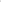 Формиране на съзнание за отговорно учене, писане на домашна работа и тьрсене на допълнителна информацияУчастие в проекти.Въвеждане на компетентностен подход в обучението.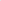 